ПРЕСС-РЕЛИЗ 	Установлены требования к графическому описанию границ публичного сервитута 	Минэкономразвития России установило требования к графическому описанию местоположения границ публичного сервитута, точности определения координат характерных точек границ публичного сервитута, формату электронного документа, содержащего указанные сведения. 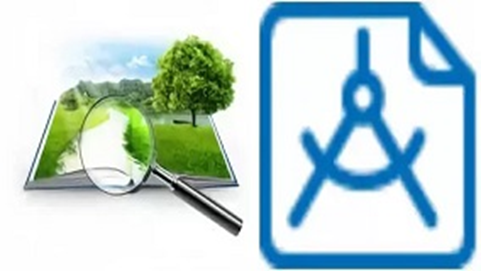 Соответствующий приказ от 10.10.2018 № 541 определяет, что графическое описание местоположения границ публичного сервитута составляется с использованием сведений кадастровых планов территорий, единой электронной картографической основы и иных материалов, содержащихся в государственных фондах пространственных данных, а также данных, полученных по результатам работ по определению местоположения границ публичного сервитута в соответствии с законодательством РФ, и состоит из схемы расположения границ публичного сервитута и описания границ публичного сервитута, содержащего координаты характерных точек границ публичного сервитута.Схема расположения формируется в виде файла в формате PDF в полноцветном режиме с разрешением не менее 300 dpi в масштабе, обеспечивающем читаемость местоположения характерных точек и оформляется в виде, совмещенном с картографической основой.Описание границ формируется в виде файла в формате XML, созданного с использованием XML-схем, обеспечивающих считывание и контроль представленных данных. В зависимости от примененных при подготовке описания границ методов определения координат характерных точек в описании границ указываются:- геодезический метод;- метод спутниковых геодезических измерений (определений);- фотограмметрический метод;- картометрический метод;- аналитический метод.Для обозначения характерных точек используются арабские цифры. Для всех характерных точек применяется сквозная нумерация. Перечень характерных точек должен завершаться обозначением начальной точки. Координаты характерных точек определяются с точностью не ниже точности картографической основы ЕГРН наиболее крупного масштаба, созданной на территорию кадастрового квартала, в котором расположен публичный сервитут.В случае уточнения местоположения границ публичного сервитута в связи с реконструкцией инженерного сооружения, влекущей изменение исключительно местоположения такого инженерного сооружения, в описании границ также указывается реестровый номер публичного сервитута, присвоенный при внесении сведений о публичном сервитуте в реестр границ ЕГРН. В указанном случае при предоставлении графического описания в Росреестр с заявлением о внесении в ЕГРН изменений в части уточнения границ публичного сервитута графическое описание должно быть заверено усиленной квалифицированной электронной подписью лица, являющегося обладателем публичного сервитута (его представителя).